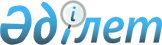 Об изменении границ города Кентау Туркестанской областиПостановление Правительства Республики Казахстан от 13 мая 2021 года № 316.
      В соответствии с подпунктом 5) статьи 13, пунктом 3 статьи 108 Земельного кодекса Республики Казахстан от 20 июня 2003 года и подпунктом 2) статьи 11 Закона Республики Казахстан от 8 декабря 1993 года "Об административно - территориальном устройстве Республики Казахстан" Правительство Республики Казахстан ПОСТАНОВЛЯЕТ:
      1. Согласиться с совместным решением Туркестанского областного маслихата от 19 марта 2021 года № 3/23-VII и постановлением акимата Туркестанской области от 19 марта 2021 года № 81 "О внесении на согласование в Правительство Республики Казахстан предложения об изменении границ (черты) города Кентау Туркестанской области" об изменении границ города Кентау Туркестанской области путем включения в границу района Сауран Туркестанской области земель сельских округов города Кентау: Шага, Жана- Икан, Ески Икан, Ушкайык, Иассы, Орангай, Карашык, Жуйнек, Бабайкорган, Шорнак, Жибек жолы, Майдантал и земель, расположенных вокруг территории села Ачисай, общей площадью 721745,0 гектаров согласно приложению к настоящему постановлению.
      2. Настоящее постановление вводится в действие со дня его первого официального опубликования. Экспликация
части земель города Кентау Туркестанской области, включаемых в границы района Сауран Туркестанской области
					© 2012. РГП на ПХВ «Институт законодательства и правовой информации Республики Казахстан» Министерства юстиции Республики Казахстан
				
      Премьер-Министр
Республики Казахстан 

А. Мамин
Приложение
к постановлению Правительства
Республики Казахстан
от 13 мая 2021 года № 316
Наименование

района
Площадь земель, включаемых в границу района Сауран Туркестанской области (гектар)
в том числе:
в том числе:
в том числе:
в том числе:
в том числе:
в том числе:
в том числе:
Наименование

района
Площадь земель, включаемых в границу района Сауран Туркестанской области (гектар)
земли сельскохозяйственного назначения (гектар)
Земли населенных пунктов (гектар)
земли промышленности, транспорта, связи, для нужд космической деятельности, обороны, национальной безопасности и иного несельскохозяйственного назначения (гектар)
земли особо охраняемых природных территорий, земли оздоровительного, рекреационного и историко- культурного назначения (гектар)
земли лесного фонда (гектар)
земли водного фонда (гектар)
земли запаса (гектар)
1
2
3
4
5
6
7
8
9
Земли сельских округов города Кентау
721 745,0
364 918
57 827
4 920
39 424
66 145
2 429
186 082
Итого:
721 745,0
364 918
57 827
4 920
39 424
66 145
2 429
186 082